PHÒNG GD &ĐT QUẬN LONG BIÊN        TRƯỜNG THCS PHÚC LỢINỘI DUNG ÔN TẬP TẠI NHÀ TUẦN 32 (Từ ngày 16/3 đến 21/3) Môn: Vật Lý. Khối 9PHẦN: TRẮC NGHIỆM Câu 1: Công thức tính điện trở của dây dẫn là: A. R =   .                     B. R  =  .                        C. R =  . 	               D. R =  .  Câu 2: Để tìm hiểu sự phụ thuộc của điện trở dây dẫn vào tiết diện dây dẫn, cần phải xác định và so sánh điện trở của các dây dẫn có những đặc điểm nào?A. Các dây dẫn này phải có cùng tiết diện, được làm từ cùng một vật liệu, nhưng có chiều dài khác nhau.B. Các dây dẫn này phải có cùng chiều dài, được làm từ cùng một vật liệu, nhưng có tiết diện khác nhau.C. Các dây dẫn này phải có cùng chiều dài, cùng tiết diện, nhưng được làm bằng các vật liệu khác nhau.D. Các dây dẫn này phải được làm từ cùng một vật liệu, nhưng có chiều dài và tiết diện khác nhau.Câu 3: Điện trở của một dây dẫn đặc trưng cho: Câu 4: Đơn vị nào dưới đây là đơn vị đo điện trở?Câu 5: Hai dây dẫn được làm từ cùng một vật liệu có cùng tiết diện. Hệ thức nào dưới đây biểu thị mối liên hệ giữa điện trở R của dây dẫn với chiều dài l? A. = .  	      B.  = . 			C.  R1 .R2 =l1 .l2 . 		D.  R1 .l1 = R2 .l2 Câu 6: Khi dịch chuyển con chạy hoặc tay quay của biến trở, đại lượng nào sau đây sẽ  thay đổi theo?A. Tiết diện dây dẫn của biến trở. 		 B. Điện trở suất của chất làm biến trở của dây dẫn.C. Chiều dài dây dẫn của biến trở. 		 D. Nhiệt độ của biến trở.Câu 7: Hình vẽ không dùng để kí hiệu biến trở là: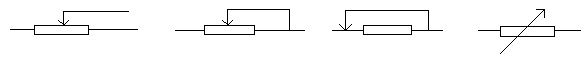 Câu 8: Trong các công thức tính công suất điện dưới dây, công thức nào không đúng?Câu 9: Công của dòng điện (hay điện năng tiêu thụ) được đo bằng dụng cụ nào ? Câu 10: Định luật Jun –Lenxơ cho biết điện năng biến đổi thành:Câu 11: Nếu đồng thời giảm điện trở dây dẫn, cường độ dòng điện và thời gian dòng điện chạy qua đó một nửa thì nhiệt lượng tỏa ra trên dây sẽ thay đổi như thế nào?Câu 12:  Công thức nào không đúng ?  Q=I.R2.t                     B. Q=I2.R.t                     C. Q=m.c.Δt                     D. Q=U.I.tCâu 13: Việc làm nào dưới đây là không an toàn khi sử dụng điện?Câu 17: Cách sử dụng nào dưới đây là tiết kiệm điện năng?Câu 18: Hai điện trở R1 = 2Ω và R2 = 5R1 được mắc song song với nhau. Khi đó điện trở tương đương của đoạn mạch này có kết quả nào dưới đây?Câu 19: Một dây dẫn bằng nikêlin dài 10m, tiết diện 0,2mm2. Biết điện trở suất của nikêlin là 0,4.10-6.m. Điện trở của dây dẫn là:Câu 20: Một đoạn dây dẫn bằng nicrom dài 5m, có điện trở bằng 2Ω. Biết điện trở suất của nicrom là 1,1.10-6.m. Tiết diện của đoạn dây dẫn có giá trị nào sau đây?A. khả năng dẫn điện của dây.		B. khả năng cản trở dòng điện của dây.C. tính chất dễ hay khó nhiễm điện của dây.    D. khả năng cách điện của dây.A. Vôn (V)B. Oát (W)      C. Ampe (A)D. Ôm (Ω)A.B.C.D.A. P = UI2    B. P = UI     C. P =               D. P = RI2               A. Vôn kế B. Ampe kếC. Đồng hồD. Công tơ điệnA. Cơ năngB. Nhiệt năng C. Hóa năngD. Quang năngA. Giảm 2 lầnC. Giảm 4 lầnB. Giảm 16 lầnD. Giảm 8 lầnA. Sử dụng các dây dẫn có vỏ bọc cách điện.B. Mắc cầu chì thích hợp cho mỗi thiết bị điện.C. Sử dụng hiệu điện thế dưới 40V để làm các thí nghiệm.D. Phơi quần áo lên dây điện của gia đình.Câu 14: Việc làm nào dưới đây là an toàn khi sử dụng điện?Câu 15: Sử dụng loại đèn nào tiêu thụ nhiều điện năng nhất?Câu 16: Việc sử dụng tiết kiệm điện năng mang lại những lợi ích nào dưới đây ?  Các dụng cụ và thiết bị điện nhanh hỏng hơn           C. Góp phần chữa các bệnh hiểm nghèoGóp phần làm tăng thêm các sự cố về điện.              D. Góp phần giảm chi tiêu cho gia đình.A. Sử dụng đèn bàn công suất 100W.B. Sử dụng các thiết bị điện khi cần thiết.C. Cho quạt chạy khi mọi người đi khỏi nhà.D. Bật sáng tất cả các đèn trong nhà suốt đêm.A. 1,7ΩB. 2,5ΩC. 8ΩD. 12ΩA. 0,8.                 B. 1,6.              C. 8.D. 20. A. 0,275mm2              B. 2,75mm2C.27,5mm2                       D. 275m2